購読のすすめ（掲載された児童生徒の保護者用）２０２　年　　　月 吉日保 護 者 の 皆 様文集「かつしか」刊行委員会委 員 長 　　青木　晴彦文集「かつしか」第６７号 　　　　　　　　　さん　掲載のお知らせ向寒の候，保護者の皆様にはますますご健勝のこととお喜び申し上げます。今年度の文集「かつしか」第６７号に　　年生の代表として　　　　　　　　　　さんが掲載されております。この文集「かつしか」には，野田市，柏市，流山市，我孫子市，鎌ヶ谷市の５市にある小・中学校全校の児童生徒の中から選ばれた作品が掲載されています。たくさんの子どもたちの喜び，驚き，発見，さびしさなどさまざまな気持ちが，素朴で素直な表現で綴られています。この歴史ある文集「かつしか」を，これからも数多くの子どもたちや保護者の皆様に読んでいただき，地域の皆様の手で温かく育てていただきたいと考えております。つきましては購読を希望される方は，以下のURL，QRコードから注文手続きを行ってください。１．申込期間　１１月１日～１２月２０日　　※締め切り日以降の注文については、事務局までお問い合わせください。２．単　　価　７００円（税込み）３．配本時期　２月下旬に、お子様の在籍校に発送しますので、各学校にてお引き取りください。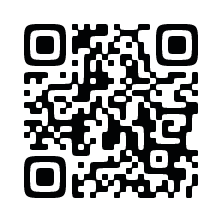 